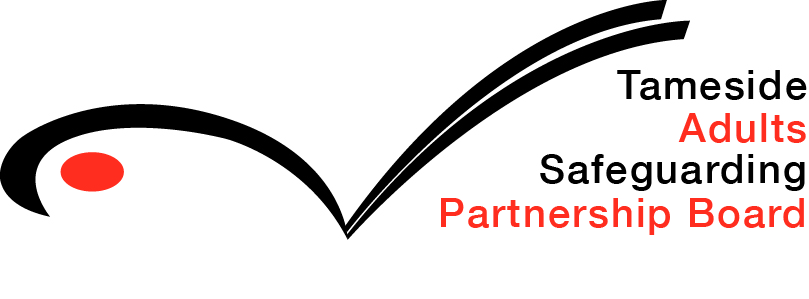 Outcome Meeting Minutes Outcome Meeting Minutes Outcome Meeting Minutes Name of Adult at Risk: Date of Meeting How did the meeting take place? People Invited Role/ Relationship How did they attendApologies Role/ RelationshipRelevant Information Shared Information About the Person at Risk Information About the Person at Risk Information About the Person at Risk Summary of Concerns Summary of Concerns Summary of Concerns Desired Outcomes: Changes the person wants to achieve Desired Outcomes: Changes the person wants to achieve Desired Outcomes: Changes the person wants to achieve Summary of actions taken and findingsSummary of actions taken and findingsSummary of actions taken and findingsViews of relevant parties (Present or not) Views of relevant parties (Present or not) Views of relevant parties (Present or not) Risk assessment: risk to the person and/or others Risk assessment: risk to the person and/or others Risk assessment: risk to the person and/or others Risk assessment: risk to the person and/or others Risk assessment: risk to the person and/or others Risk assessment: risk to the person and/or others Risk assessment: risk to the person and/or others Safeguarding Plan: What is the plan to manage these risks? Safeguarding Plan: What is the plan to manage these risks? Safeguarding Plan: What is the plan to manage these risks? Safeguarding Plan: What is the plan to manage these risks? Safeguarding Plan: What is the plan to manage these risks? Safeguarding Plan: What is the plan to manage these risks? Safeguarding Plan: What is the plan to manage these risks? Actions Actions Who will do this?Who will do this?Who will do this?When will this be done? When will this be done? Safeguarding Plan: Arrangements in place to protect othersSafeguarding Plan: Arrangements in place to protect othersSafeguarding Plan: Arrangements in place to protect othersSafeguarding Plan: Arrangements in place to protect othersSafeguarding Plan: Arrangements in place to protect othersSafeguarding Plan: Arrangements in place to protect othersSafeguarding Plan: Arrangements in place to protect othersAction Planned Times Scales Times Scales Person/Agency Responsible Person/Agency Responsible Person/Agency Responsible Contact Details What learning has been identified and how will this be put in to practice: What learning has been identified and how will this be put in to practice: What learning has been identified and how will this be put in to practice: What learning has been identified and how will this be put in to practice: What learning has been identified and how will this be put in to practice: What learning has been identified and how will this be put in to practice: What learning has been identified and how will this be put in to practice: ActionsActionsWho will do this?Who will do this?Who will do this?When will this be done? When will this be done? Does the learning need to be shared with wider organisations? Who is responsible for this action? Does the learning need to be shared with wider organisations? Who is responsible for this action? Does the learning need to be shared with wider organisations? Who is responsible for this action? Other Actions required:Other Actions required:Other Actions required:Other Actions required:Other Actions required:Other Actions required:Other Actions required:ActionsActionsWho will do this?Who will do this?Who will do this?When will this be done? When will this be done? What are the views of the person at risk (and/or their representative) on these plans? Does the Person at risk feel safer? What are the views of the person at risk (and/or their representative) on these plans? Does the Person at risk feel safer? What are the views of the person at risk (and/or their representative) on these plans? Does the Person at risk feel safer? Desire outcomes: Have the changes wanted by the person at risk been achieved? Desire outcomes: Have the changes wanted by the person at risk been achieved? Desire outcomes: Have the changes wanted by the person at risk been achieved? Desire outcomes: Have the changes wanted by the person at risk been achieved? Desire outcomes: Have the changes wanted by the person at risk been achieved? Desire outcomes: Have the changes wanted by the person at risk been achieved? Desire outcomes: Have the changes wanted by the person at risk been achieved? Desired Outcomes of the person at risk:Desired Outcomes of the person at risk:Desired Outcomes of the person at risk:Have these been met?Have these been met?Have these been met?Have these been met?Conclusion of Meeting/ Arrangements for Review (if required)Conclusion of Meeting/ Arrangements for Review (if required)Conclusion of Meeting/ Arrangements for Review (if required)Conclusion of Meeting/ Arrangements for Review (if required)Conclusion of Meeting/ Arrangements for Review (if required)Conclusion of Meeting/ Arrangements for Review (if required)Conclusion of Meeting/ Arrangements for Review (if required)Since the safeguarding concerns was raised:Since the safeguarding concerns was raised:Since the safeguarding concerns was raised:Since the safeguarding concerns was raised:Since the safeguarding concerns was raised:Since the safeguarding concerns was raised:Since the safeguarding concerns was raised:Has the risk reduced?Has the risk reduced?Has the risk been removed? Has the risk been removed? Has the risk been removed? Does the risk remain? Does the risk remain?   Yes      No  Yes      No  Yes      No  Yes      No  Yes      No  Yes      No  Yes      NoIs a SAR referral required? Is a SAR referral required? Is a SAR referral required? Is a SAR referral required? Who will be leading this? Who will be leading this? Who will be leading this?   Yes      No  Yes      No  Yes      No  Yes      NoIs a Single Agency Review required?Who will be leading this?   Yes      NoHas the managing the risk protocol been considered? Has the managing the risk protocol been considered?   Yes      No  Yes      NoComments. :Comments. :Name of Enquiry officer leading on enquiryOr professional leading on Provider lead enquiry: Date: Name of Enquiry officer leading on enquiryOr professional leading on Provider lead enquiry: Date: 